              Муниципальное общеобразовательное учреждение             Серебровская основная общеобразовательная школа                 Камешковского района Владимирской области	        Эссе«Моя педагогическая    	философия»                    Гришанова                                 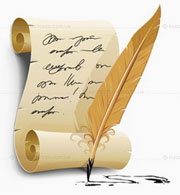                                        Ольга Николаевна		                 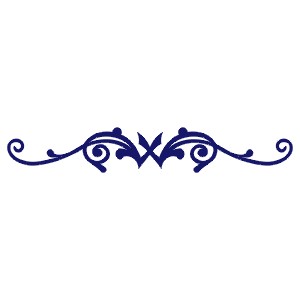                                                               Эссе                          «Моя педагогическая философия».                                           «О жизни размышляет, задумавшись, учитель                                           В уме слагая истину, ребячьих душ Властитель»       Утро. Солнечный луч скользнул по подушке и остановился на настенных часах: 7.00. И всё завертелось, закружилось: одеяла, платьице, шапки, варежки, сапожки.  Бежим с детьми в детский сад, по дороге успеваем обсудить планы на предстоящий день, договариваемся «не забыть поздороваться», восхищаемся таинственной красотой просыпающейся природы…..    И вот я уже открываю дверь своей родной Серебровской школы, где училась сама, куда пришла работать после окончания Владимирского педагогического колледжа.    И как было в детстве, так и сейчас, улыбаюсь, здороваюсь с детьми и бегу, но не в класс, как в детстве, а в учительскую, ведь я - УЧИТЕЛЬ! Не могу позволить себе опоздать – всегда прихожу раньше детей, чтобы с улыбкой встретить каждого, заметить настроение ребят, похвалить за опрятный внешний вид, или кого-то тихонечко, «на ушко», спросить о причине утренних слёз. Нельзя научить детей опрятности, милосердию, чувству заботы и сострадания, не показывая им ежедневно собственного примера. Глубоко убеждена, что учитель – пример во всём для своих учеников. И нельзя быть такой только в школе – это должно быть внутри тебя везде и всегда: на работе, дома, на улице, ведь, ты у всех и всегда на виду, поэтому:                            И спрос с тебя строгий, и честь высока, 
                            И ноша твоя на миру не легка.          Сколько себя помню – всегда мечтала быть учителем. И ещё ни разу не пожалела о сделанном выборе. За двенадцать лет работы в малокомплектной школе накопился немалый опыт работы с детьми, с родителями, сложилась своя индивидуальная система работы. Счастье человека во многом зависит от того, какой смысл он вкладывает в свой труд, в свою работу. А в чём же смысл моей работы? В чём  заключается моё счастье?  Герой моего любимого фильма «Доживём до понедельника» написал: «Счастье - это когда тебя понимают». А Конфуций по этому поводу сказал так: «Счастье - это когда тебя понимают, большое счастье – это когда тебя любят, настоящее счастье – это когда любишь ты». Значит, я действительно счастливый человек, ведь я люблю свою работу, непослушных, любознательных, искренних учеников. Действительно, мало просто любить детей, важно их понимать. К каждому ученику нужен индивидуальный подход.  Когда ребенок чувствует уважение к себе, то строгость учителя не будет ему казаться обидной. Я стараюсь создать в отношениях между детьми атмосферу добра, взаимовыручки, приучаю помогать друг другу. В такой среде каждый мой ученик стремится показать все, на что он способен. И моя задача заметить в каждом изюминку.       Не в этом ли заключена не менее важная идея  современного образования – развитие личности?!         Да, но ведь учитель это не тот, кто учит, а тот, у кого хочется учиться. Древний философ Талмуд говорил:                             «Многому я научился у своих наставников,                                   ещё более – у своих товарищей,                               но более всего – у своих учеников».              Для любого творческого педагога всегда существует два вопроса: «Чему учить?» и «Как учить?». Новый образовательный стандарт ставит перед нами задачу «научить учиться», для этого необходимо заинтересовать ученика, показать значимость полученных знаний. Поэтому я выбираю проектную деятельность, использую современные мультимедийные технологии….. Приходится, конечно, много изучить, подготовить. Но, видя результат, не жалею ни времени, ни сил. А благодарные, восторженные взгляды учеников, их даже самые малые «победы» – настоящая награда за труд.      Пройдёт совсем немного времени и мои ученики станут взрослыми людьми. Мне бы очень хотелось, чтобы они выросли добрыми, умеющими видеть прекрасное, любоваться солнечным закатом, восхищаться красотой русской природы, но не проходили мимо чужого горя, не оставляли в беде нуждающегося в помощи….     Это и есть моя педагогическая философия….  Ночь... Часовая стрелка приближается к двенадцати. И я пишу последние сегодня строчки:         Проверены тетрадки, поставлены отметки,         Уже сопят в кроватках мои родные детки.        Часы пробили полночь…  Закрыты плотно шторы,         На окнах застывают морозные узоры….        О жизни размышляет, задумавшись, учитель,        В уме слагая истину, ребячьих душ Властитель.                                                                                                                                                                                         